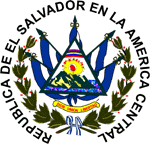 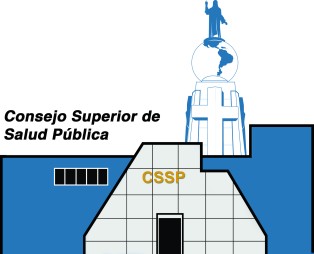 GUIA DEL ARCHIVO CENTRAL DEL CONSEJO SUPERIOR DE SALUD PÚBLICAREDACTADO CONFORME A LA GUIA INTERNACIONAL PARA DESCRIBIR INSTITUCIONES QUE CUSTODIAN FONDOS DE ARCHIVOS, ISDIAHSan Salvador, 8 de junio de 2016 Elaborado por:			Licda. Cecilia de LinoApoyo técnico:			Licda. Aura Morales					Sr. Jorge RamosFecha de elaboración:		8-6-2016Revisado y aprobado por:	Lic. Pedro Rosalío Escobar Castaneda					Presidente del CSSPFecha de aprobación:		INTRODUCCIÓNLa presente Guía de Archivo Institucional del Consejo Superior de Salud Pública (CSSP), ha sido elaborada en cumplimiento de la Ley de Acceso a la Información Pública, Decreto Legislativo N°534 de fecha 2 de diciembre de 2010, publicada en el Diario oficial tomo 371, n° 70 del 8 de abril de 2011, tomando como base a la Norma Internacional para Descripción de Instituciones con Acervo Archivístico ISDIAH.Con esta guía, se brindará a la ciudadanía una descripción clara y precisa de la institución, proporcionándole información sobre la historia institucional, marcos legales, área de acceso, área de servicios y contacto entre otros, facilitando de esa manera la consulta ciudadana y promoviendo el acceso a la información y transparencia en la gestión pública.ÁREA DE IDENTIFICACIÓN ÁREA DE IDENTIFICACIÓN ÁREA DE IDENTIFICACIÓN 1.1 IdentificadorP. 16SV-CSSP            1.2 Forma autorizada del nombre p. 16 Consejo Superior de Salud Pública. 1.3 Formas paralelas del nombre p. 17  no posee1.4 Otras formas del nombre P. 17CSSP, siglas de Consejo Superior de Salud Pública El Consejo, según artículo 5 del Código de Salud 1.5 Tipo de Institución p. 18Institución pública autónoma de creación Constitucional (Art. 68)ÁREA DE CONTACTO ÁREA DE CONTACTO ÁREA DE CONTACTO 2.1 Localización y direcciones p. 19Inicio del Paseo General Escalón, Nº 3551, San Salvador URL: www.cssp.gob.sv2.2 Teléfono, fax y correo electrónico     p. 20Teléfono: (503) 2561-2525Fax: 2561-2556  Correo electrónico: www.cssp.gob.sv El Salvador, Consejo Superior de Salud Pública. 2.3 Personas de contacto p. 21Cecilia Ávila de LinoOficial de Gestión Documental y Archivos Unidad de Gestión Documental y ArchivoTeléfono: 2561-2525 cavila@cssp.gob.sv Gregorio Guardado Encargado de Archivo CentralUnidad de Gestión Documental y Archivo Teléfono: 2561-2525  ÁREA DE DESCRIPCIÓN ÁREA DE DESCRIPCIÓN ÁREA DE DESCRIPCIÓN 3.1 Historia de la institución que custodia los fondos de archivop. 22Por mandato constitucional, El Consejo Superior de Salud Pública fue creado el 24 de agosto de 1956,  tomando protesta de Ley e instalándose el primer Consejo Directivo el día 11 de septiembre de ese mismo año.Inicialmente, el Consejo Superior de Salud Pública estaba conformado por un Presidente, Serafín   Quiteño, un Secretario, el Br. Rosendo Aguilar Chavarría, y nueve miembros propietarios, y sus respectivos suplentes, quienes conformaban el Consejo Directivo, estos pertenecían a las profesiones de Medicina, Odontología y Química y Farmacia.Para su funcionamiento contaba con la subvención del Ministerio de Salud Pública y Asistencia Social, quien además había donado la mayor parte del equipo con que se trabajaba. Fue en noviembre de 1992, que la Asamblea Legislativa aprueba el Decreto 373: “Tabla de Ingresos por Derechos” que cobraría el Consejo Superior de Salud Pública; a partir de esa fecha le permite contar con nuevas fuentes de ingresos para su funcionamiento, fortaleciendo de esa forma sus unidades organizativas.En la Constitución de la República promulgada por la Asamblea Constituyente de 1983, se reformó el Artículo 68 en el cual se incluye al Gremio Médico Veterinario, como una profesión más en el área de Salud y por lo tanto con representación en el Consejo Directivo. Con el pasar de los años y de conformidad al Acuerdo de Reformas Constitucionales Nº 2, emitido por la Legislatura 2000-2003, en fecha veintitrés de abril del año dos mil tres, se estableció la reforma a los incisos primero y segundo del Artículo 68 de la Constitución de la República, a fin de que los Gremios de Profesionales en Laboratorio Clínico, Psicología y Enfermería, tuvieran representación en el Consejo Superior de Salud Pública; el Consejo Directivo se constituyó a partir de ese momento con 21 miembros, tres de cada profesión relacionada a la salud, más su Presidente y Secretario.En 1996, gracias al ahorro sostenido desde la entrada en vigencia del decreto, se logró adquirir el edificio que actualmente alberga las oficinas administrativas  y sus siete Juntas de Vigilancia.3.2 Contexto cultural y geográficop. 24 El Consejo Superior de Salud Pública está ubicado en la ciudad de San Salvador, capital de la República de El Salvador. Es una Corporación de derecho público  con capacidad jurídica, creada para velar por la salud del pueblo, así mismo, es la autoridad reguladora competente para la autorización, vigilancia y control del  ejercicio de los profesionales de la salud y de establecimientos de salud no farmacéuticos que ejercen y funcionan a nivel nacional.3.3 Atribuciones/ fuentes legalesp. 25 Constitución de la RepúblicaSección Cuarta Art. 68Código de SaludCapítulo II, Atribuciones del Consejo, Art. 14, literales de la “a” a la “x”Capítulo III, Atribuciones de las Juntas, Art. 17, literales de la “a” a la “l” Ley del Consejo Superior de Salud Pública y de las Juntas de Vigilancia de las Profesiones de Salud               Decreto 2699, 28 de agosto de 1958, publicado en el D.O.                Nº 168, tomo 180, de diez de septiembre de 1958. Ley del Ejercicio de la Profesión Odontológica y sus actividades auxiliaresDecreto 218, publicado en el D.O. Nº 76, de fecha 26 de abril de 1976.Ley de MedicamentosD.L. 1008, publicado en el D.O. Nº 43, Tomo 394 de fecha 2 de marzo de 2012. Art. 13 Conceptos y Definiciones “Dependientes”  Ley de Deberes y Derechos de los Pacientes y Prestadores de Servicios de SaludD.L. 307, publicado en el D.O. Nº 64, Tomo 411, de fecha 8 de abril de 2016.Decreto 373Derechos por servicios y licencias para los establecimientos de salud, 19 de noviembre de 1992, publicado en el D.O. Nº 220, Tomo 317, de fecha 30 de noviembre de 1992.Decreto 752Reformas a los incisos 1º, 2º y 3º del Artículo 10, del Código de Salud, “Descentralización de las Elecciones de los Representantes para Consejo Directivo y Juntas de Vigilancia de las Profesiones de Salud”Publicado en el D.O. Nº 149, Tomo 404, de fecha 15 de agosto de 2014.Reglamento Interno del Consejo Superior de Salud PúblicaD.E. Nº 56 del 10 de julio de 1997, publicado en el D.O. Nº 127, Tomo 336, del 10 de julio de 1997.  Reglamento Interno de la Junta de Vigilancia de la Profesión en Laboratorio ClínicoD.E. Nº 26, 2 de abril de 1991.Reglamento Interno de la Junta de Vigilancia de la Profesión Químico FarmacéuticaD.E. Nº 23, 19 de mayo de 1972, publicado en el D.O. Nº 98, Tomo 235, de fecha 29 de mayo de 1972.Reformas: (1) D.L. Nº 955, del 28 de abril de 1988, publicado en el D.O. Nº 86, Tomo 299, de fecha 11 de mayo de 1988.Reglamento Interno de la Junta de Vigilancia de la Profesión OdontológicaD.E. 11, publicado en el D.O Nº 33, Tomo 226, de fecha 18 de febrero de 1970.Reglamento Interno de la Junta de Vigilancia de la Profesión MédicaD.E. Nº 43, de fecha 9 de diciembre de 1970, publicado en el D.O. Nº 229, Tomo 229, de fecha 15 de diciembre de 1970.Reglamento Interno de la Junta de Vigilancia de la Profesión Médico VeterinariaD. Nº 71, publicado en el D.O. Nº 71, tomo 399, de fecha 19 de abril de 2013.Reglamento Interno de la Junta de Vigilancia de la Profesión en PsicologíaD.E. Nº 25, publicado en el D.O. de fecha 30 de abril de 1991.Reglamento Interno de la Junta de Vigilancia de la Profesión de EnfermeríaEn etapa de elaboración3.4 Estructura administrativa p. 27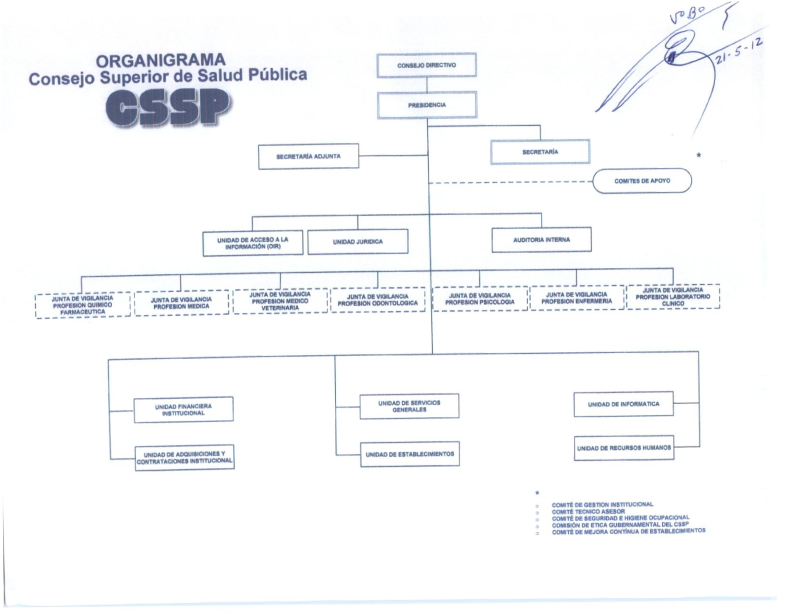 3.5 Gestión de documentos y políticas de ingreso p. 28Las Unidades y Juntas de Vigilancia de las Profesiones de Salud, tendrán la obligación de transferir su documentación al Archivo Central, debidamente organizada y foliada, según los lineamientos y normativas del Sistema Institucional de Archivos.El flujo documental se realizará entre los archivos: central, de gestión, especializados y demás que se creen en la ejecución del plan de trabajo institucional. Con el debido orden que permita la facilidad para la consulta de documentos y la dinamización en la transferencia de los mismos.3.6 Edificios p. 30Edificio 1:Inmueble urbano y construcciones de sistema mixto, situado al Poniente de esta capital, ubicado sobre el Paseo General Escalón, número tres mil quinientos cincuenta y uno, Colonia Escalón, de esta Ciudad y Departamento. La estructura es de dos niveles con parqueo para 13 vehículos, con un área total de construcción de 896.33 M2.El archivo central se encuentra en fase de creación, cuyo depósito documental se encuentra en la primera planta de este edificio, posee paredes de concreto de sistema mixto, de tabla roca y vidrio, sin ventanas.Edificio 2:Inmueble urbano y construcciones de sistema mixto y tabla roca, de dos niveles de 440 M2 de construcción, ubicado en la misma dirección con parqueo para 45 vehículos.3.7 Fondos y colecciones custodiadasp. 31El fondo documental existente hasta el momento es de gestión y concentra las actividades de las Unidades Administrativas del Consejo Superior de Salud Pública y de las Juntas de Vigilancia de las Profesiones de Salud, éstos estarán normados y organizados bajo los lineamientos que emita el Comité de Gestión Documental y Archivo. El Consejo posee un valioso fondo documental que data de 1956, por lo que comprometidos con la preservación de nuestra historia, dichos documentos serán resguardados en el Archivo Central en la sección “archivo histórico institucional”.Se cuenta además con información generada según las atribuciones y competencias otorgadas por lo establecido en el Código de Salud y leyes de la materia, documentos relacionados con la vigilancia y control de profesionales de las diferentes carreras relativas a la salud y de establecimientos de salud entre otros  así como información del movimiento de presupuesto y otros recursos monetarios que maneja la institución. No se han hecho transferencias documentales hasta la fecha, pero se prevé el envío de las mismas una vez que se tengan elaborados los lineamientos y manuales.3.8 Instrumentos de descripción, guías y publicaciones p. 33Guía de Archivo del Consejo Superior de Salud Pública. Consejo Superior de Salud Pública, San Salvador: 2016.ÁREA DE ACCESO ÁREA DE ACCESO ÁREA DE ACCESO 4.1 Horario de apertura p. 34Lunes a viernes de 8:00 de la mañana a 12:30 y de 1:15 a 4:00 de la tarde. Cerrado los fines de semana y los días festivos o asuetos por Decreto: Vacaciones de Semana Santa, 1 y 10 de mayo, 17 de junio, 1 al 6 de agosto, 15 de septiembre, 2 de noviembre, 24 de diciembre al 2 de enero. Y cualquier otro que se establezca en un Decreto Legislativo. De conformidad a la Ley de Asuetos, Vacaciones y Licencias de los Empleados Públicos.4.2 Condiciones y requisitos para el uso y accesop. 35El ingreso a la institución es libre y gratuito para todas las personas, no es necesaria la presentación de documento de identificación en mostrador de la recepción, sea nacional, menor de edad, centroamericano o extranjero. Las condiciones de acceso a la información están sujetas a disposiciones establecidas en la Ley de Acceso a la Información Pública y las emitidas por la institución para cumplir con dicha ley. El usuario puede consultar el portal de transparencia del sitio web que contiene información púbica oficiosa que estable la Ley de Acceso a la Información Pública. Si no encuentra la información que busca en dicho espacio, puede solicitar información por medio de correo electrónico o vía página web, utilizando los formularios proporcionados por la Oficial de Información. Las restricciones de acceso a la información son aquellas contenidas en la Ley de Acceso a la Información Pública en lo referente a los datos personales, información reservada o confidencial establecida en los índices de información reservada publicados en el mismo portal. Oficial de información del CSSP: Aura Ivette Morales: amorales@cssp.gob.sv 4.3 Accesibilidad p. 37El servicio de autobuses es por medio de las Rutas: 52 (autobús) que hace su recorrido desde su punto ubicado 50 metros atrás de las instalaciones de la División Anti Narcóticos hasta el Paseo General Escalón. Ruta 52 (microbús) que hace su recorrido desde su punto ubicado entre calle Celis y Avenida Juan Pablo II, hasta el Paseo General Escalón.Ruta 16 (autobús y microbús) que hace su recorrido desde su punto ubicado en Colonia San Antonio Abad, sobre la 75 Avenida Norte y Calle Mano de León hasta el Parque Centenario.Ruta 7 que hace su recorrido desde su punto ubicado en Colonia Guadalupe, Soyapango hasta Centro Comercial Galerías Escalón. Ruta 7D que hace su recorrido desde su punto ubicado en Colonia Los Conacastes, Soyapango hasta Centro Comercial Galerías Escalón.Ruta 30B, que hace su recorrido desde su punto ubicado en Colonia Las Terrazas, Ayutuxtepeque, hasta CIFCO.El acceso principal y las instalaciones internas no tienen condiciones para personas con movilidad reducida y discapacidad. En el interior de las oficinas no existen obstáculos en la circulación.   ÁREA DE SERVICIOS ÁREA DE SERVICIOS ÁREA DE SERVICIOS 5.1 Servicios de ayuda a la investigaciónp. 39No se cuenta con sala de consultas, no obstante se pueden habilitar espacios para consulta de ser requeridos por el solicitante. Los servicios de referencia, orientación y ayuda a la investigación se hacen a través del Oficial de Información.5.2 Servicios de reproducciónp. 41Servicio de fotocopia y certificación de documentos (previo pago de precio o derechos respectivamente)El envío de documentación por vía electrónica, es un servicio gratuito 5.3 Espacios públicos p. 42Acceso a internet en salas comunes (se proporcionará la clave)Baños para visitas (ambos sexos)No se cuenta con baños para personas con discapacidadÁREA DE CONTROL ÁREA DE CONTROL ÁREA DE CONTROL 6.1 Identificador de descripción p. 43SV-CSSP6.2 Identificador de la institución p. 44Consejo Superior de Salud PúblicaUnidad de Gestión Documental y Archivos 6.3 Reglas o convenciones p. 45ISDIAH, Norma Internacional para la Descripción de Instituciones que Custodian Fondos de Archivos. En cumplimiento al Lineamiento 4, Art. 6, para la ordenación y descripción documental. Diario Oficial, N° 147, Tomo N° 408, San Salvador: 17 de agosto de 2015Consejo Superior de Salud Pública. San Salvador: junio 2016.  6.4 Estado de elaboración p. 46Finalizada6.5 Nivel de detalle p. 46Completa6.6 Fecha de creación, revisión o eliminación p. 47Fecha de creación de la descripción: 2016-06-08 [ISO8601]6.7 Lenguas y escrituras p. 48 EspañolSpa [ISO639-2]6.8 Fuentes p. 48Consultas al sitio web del CSSPCódigo de SaludLey del Consejo y Juntas de Vigilancia de las Profesiones de SaludReglamento Interno del Consejo Superior de Salud PúblicaReglamento Interno de las Juntas de Vigilancia de las Profesiones de Salud 6.9 Notas de mantenimientop. 49Responsable: Cecilia Ávila de Lino, Oficial de Gestión Documental y Archivo. Con la colaboración de la Unidad de Acceso a la Información Pública, Unidad de Servicios Generales y Juntas de Vigilancia de las Profesiones en Salud. Primera versión: 2016-06